Program for Holmestrand Kristelig Folkeparti 2023 – 2027 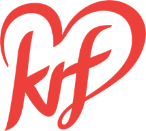 INNHOLD1. KrF sitt verdigrunnlag og ideologiske basis2. Økonomi og næringspolitikk3. Samferdsel og trafikksikkerhet4. Kirke- og trossamfunn5. Kultur og fritid6. Skole og barnehage7. Helse og omsorg8. Miljø og areal9. Familie og oppvekstmiljø10. Beredskap og sikkerhetHolmestrand KrF går til valg på «Menneskeverd i sentrum» og «Holmestrand en god kommune å bo i for alle». Med Kristelig Folkepartis verdigrunnlag og ideologiske basis vil vi arbeide for at kommunen skal bli et godt sted å leve og bo i for alle, uansett livssituasjon og bakgrunn. Holmestrand KrF ønsker et godt samarbeid om konstruktive løsninger til beste for den nye kommunens innbyggere. KrF er et sentrumsparti og vil derfor søke å finne gode løsninger på tvers av partigrensene. Krf har fokus på at vi nå er én kommune og at vi fortsatt skal kunne arbeide godt sammen med en felles identitet. Samtidig vil vi opprettholde gode tilbud i nærmiljøene. KrF sitt verdigrunnlag og ideologiske basis KrF bygger sin politikk på  kristendemokratisk ideologi. Vårt verdigrunnlag er hentet fra den kristne kulturarven og grunnleggende menneskerettigheter. Politikken har sin forankring i det kristne  menneskesynet, nestekjærligheten og forvalteransvaret.KrF er plassert i politikkens sentrum, midt mellom markedsliberalisme og sosialisme. Menneskesynet i den kristendemokratiske ideologi skiller oss fra sosialismens kollektive forståelse og liberalismens sterke vektlegging av individet alene. Økonomi- og næringspolitikk Et fundament for velferdsstaten er et velfungerende næringsliv. KrF vil jobbe for en offensiv næringspolitikk slik at næringsdrivende finner kommunen attraktiv for nyetablering og næringsutvikling.  KrF vil jobbe for god sentrumsutvikling med varierte tilbud.  Kommunens gjeld er høy og Krf ønsker å jobbe for å redusere gjelden slik at penger frigjøres til tjenesteproduksjon KrF vil:  jobbe for god markedsføring av kommunen som et attraktivt næringssted  jobbe for utvikling av næringsliv og arbeidsplasser gjennom å være en næringsvennlig/næringsfremmende kommuneat det skal være attraktive næringsarealer tilgjengelig i hele kommunen.sikre god og rask saksbehandling i kommunen    øke vedlikeholdsbudsjettet for kommunale eiendommer, veier og gang-/sykkelveierjobbe for et inkluderende arbeidsliv at kommunen jobber for flere lærlingeplasserarbeide for bortfall av eiendomsskattredusere konsulentbruken i kommunenjobbe for en framtidsrettet flersenterkommuneprioritere kortreiste innkjøp der man har fokus på å bruke lokalt næringsliv
Samferdsel og trafikksikkerhetKrF vil jobbe for mer helhetlig utbygging av infrastruktur gjennom hele fylket med tanke på å få, til et så dynamisk skole- og arbeidsmarked som mulig, med utstrakt bruk av offentlig kommunikasjon for arbeidstakerne. Krf vil:sikre gode trafikkløsninger ved skolene  og trygge overganger mellom skoleskyssordningertilrettelegge for at barn og unge kan sykle og gå til skolenjobbe for å bedre kollektivtilbudet i kommunen, bl.a ved å jobbe for busstilbud som korresponderer med togtilbudet og legge til rette for pendlerparkering med god kapasitet,bl.a jobbe for et parkeringshus ved jernbanestasjonen i Sande vil ta initiativ til en felles front for å få Vy sitt rutetilbud til å være en del av skoleskysstilbudet.arbeide for alternative kollektivtilbud der det ikke er lønnsomt å kjøre buss (flexibuss)jobbe for en helhetlig utbygging av infrastruktur i Vestfold, blant annet med et busstopp og parkeringsplass på Grelland eller Hankleiva parkeringsarealer ved av- og påkjørsler til E18 (pendlerparkeringsplasser)vil jobbe tett med fylket for å få til et enda bedre gang- og sykkelveitilbudjobbe for en bedre trafikkavvikling, bl.a. gjelder dette I kryssene ved Kleivbrottet og ved GudumGang og sykkelvei Gallebergveien og GutugataFerdigstille sykkelveien til EidsfossKrysningspunkt fra Vikeveien til Hof skole. Gatelys bør etableres fra nord for Selvik skole fram til rundkjøring NJB barnehageFerdigstille fortau langs Dyegata – TandbergåsenFortau og omlegging av vei Sauehaugen – KopstadØstbygdaveienTrafikksikkerhet langs Rambergveien og Roveveien fram til heisen i Holmestrand Kirke- og trossamfunn Gode rammevilkår for kirken og andre trossamfunn er viktig for å opprettholde et godt tilbud til det store flertall av befolkningen som er medlemmer i disse. Kommunen bør samarbeide med kirken og andre trossamfunn om sosialt og forebyggende arbeid. De kristelige organisasjonene, menighetene og trossamfunn må få kommunal støtte på lik linje med annet kulturelt arbeid. KrF vil: arbeide for at Den norske kirke og andre trossamfunn får gode arbeidsvilkår arbeide for at ulike kirkesamfunn får støtte til barne- og ungdomsarbeidstøtte det diakonale arbeidet i kirken opprettholde det gode samarbeidet mellom skole/barnehage og kirke i kommunen jobbe for at driften av kirkegårdene fortsatt skjer i regi av kirkensikre tilstrekkelig økonomi til vedlikehold og drift av kirkebygg og kirkegårderKultur og fritid Et aktivt lokalsamfunn er viktig for alle aldersgrupper. Kommunen skal være en pådriver og en støttespiller for lokalt kultur- og fritidsliv gjennom å gi disse gruppene så gode rammevilkår som mulig. Et bredt aktivitetstilbud er økonomisk lønnsomt, da dette virker forebyggende og gir bedre folkehelse. Samtidig er et rikt aktivitetstilbud ofte et av hovedkriteriene for familier som ønsker å etablere seg utenfor storbyene. KrF vil: jobbe for å øke støtten til kultur og organisasjonsliv opprettholde et godt kulturskoletilbud i hele kommunenat kommunen vil være velvillig med kommunal andel i forbindelse med søknad om kulturvernmidler til Eidsfossgi gode rammevilkår til biblioteketgi tilbud til funksjonshemmede om kulturelle aktiviteterbidra til gode vilkår for idretten opprettholde fritidstilbud for ikke-organisert ungdom i hele kommunen
Skole og barnehage Det viktigste i skolepolitikken er å gi alle elever i kommunen et godt opplæringstilbud. Det må jobbes for at elevene får tilpasset undervisning. Det må satses på tidlig innsats i skoleløpet. I barnehagesektoren er det viktig med et bredt tilbud i samarbeid mellom kommunen og private aktører. De private barnehagene er et viktig supplement til det kommunale barnehagetilbudet og må gis gode rammevilkår.God språk- og leseopplæring og tidlig innsats i barnehage og skole er et område det må satses på. Det vil bidra til å redusere frafallet i videre skoleløp.KrF vil: jobbe for et godt helsesykepleiertilbud på skolenejobbe for at barn skal kunne få trykte læremidler i skolen – få skolebøkene tilbakeat skolene skal være mobilfriegi skolene en økonomisk "buffer" med tanke på tilrettelegging for elever som trenger ekstra oppfølging eller større faglige utfordringer at kommunen tilbyr alternativ undervisning for elever i ungdomskolen som har behov for eget oppleggopprettholde dagens skolestrukturat alle grunnskoler i Holmestrand kommune skal være dysleksi-godkjente skolergi tilpassede tilbud til barn med spesielle behov i skole og barnehageha et kontinuerlig opptak i barnehagen – fleksibelt opptakat det skal være et mangfold i tilbudet med både private og kommunale barnehager opprettholde full barnehagedekning i hele kommunensatse på kompetansebygging for barnehage- og undervisningspersonellsamkjøre søskenmoderasjon i barnehage og SFO (privat og kommunal)
Helse og omsorg Vår helse- og sosialpolitikk setter menneskeverdet i fokus. KrF ønsker at alle skal ha et godt helsetilbud i kommunen vår og at det skal være trygghet og forutsigbarhet i tjenestetilbudet. Folkehelse og livsmestring er viktig å ha fokus på i forebyggende arbeid. KrF vil: at eldre skal få et godt tilbud om omsorg som er tilpasset deres helse og livssituasjon i eget nærmiljøha lokalt gode sykehjemstilbud (somatisk og demens) tilpasset behovet i kommunenopprettholde Veset som sykehjemvil gi demente tilpasset omsorg, både dagtilbud og institusjonstilbudopprettholde aktivitetssenter for eldre i lokalmiljøeneha et godt og økt samarbeid mellom kommunen og frivillige/diakonale aktørerarbeide for å øke antall stillinger i hjemmetjenesten for å gi bedre tid til brukernesikre et godt tilbud innenfor ergoterapi og andre støttefunksjoner for hjemmeboendeopprettholde et godt tilbud for personer med psykiske utfordringerat det skal være en faglig vurdering og ikke kommuneøkonomi som avgjør hvor mange timer med BPA (brukerstyrt personlig assistanse) den enkelte bruker fårsamarbeide med brukere ved utforming av universelle løsninger (f.eks. ved større rehabiliterings-prosjekter, nybygg, uteområder, og også IKT-løsninger, informasjonsmateriell, o.l.)sikre en god syns - og hørselskontaktordning.jobbe for tilstrekkelig fastlegekapasitet   jobbe for at ansatte kan medbestemmelse ved planlegging av turnus/årsturnusarbeide for retten til en god fastvaktordning til døende i livers siste dager i samarbeid med pårørende og frivillige Familie og oppvekstmiljø Kristelig Folkeparti mener at stabile hjem og familieforhold er av største betydning for barn og ungdom. Barn har rett til trygghet og god voksenkontakt i hjem, barnehage, skole og fritid. Hovedansvaret for barnas oppvekst må være hos foreldre/foresatte, men barnehagen, skolen og lokalmiljøet er viktige samarbeidspartnere. KrF vil støtte tilbud om samlivskurs og foreldrekurs for nybakte foreldre gi tilskudd til ulike organisasjoner som driver forebyggende arbeid, og omsorgsarbeid for mennesker i vanskelige livssituasjoner ha tidlig innsats i forebyggende barnevern ha et differensiert botilbud tilpasset de ulike brukernes livssituasjonbosette økt antall flyktninger i forhold til folketallet, slik at kommunen bidrar mer på linje med andre kommuner legge til rette for god integrering ved deltakelse i arbeidslivet og god språkopplæring arbeide for et inkluderende arbeidsliv, slik at flest mulig kan ta del i arbeidslivet opprettholde «Alle skal med»-ordningen i kommunen og sikre god informasjon om ordningenprinsipielt si nei til skjenkebevilling i tilknytning til idrettsarenaer, idrettsarrangementer og arrangementer i tilknytning til barne- og ungdomsaktiviteteropprettholde Svingen aktivitetssenter og Empus arbeidssenter
Miljø og areal KrF er opptatt av å ta i bruk ressursene og skape levende lokalsamfunn over hele Norge. Derfor er en god landbrukspolitikk helt sentral for oss. Landbruket produserer mat til oss alle, og bidrar til bosetting, verdiskaping og at kulturlandskapet blir ivaretatt.Holmestrand kommune er en betydelig landbrukskommune. Det er attraktivt å bosette seg i kommunen, folketallet øker og vi ser økt press for å ta i bruk dyrket mark til ulike formål.Kommunen bør ta i bruk ny og miljøvennlig teknologi, som for eksempel elbiler og alternativ oppvarming som bioenergi og solcelleanlegg. Kommunen må være en aktiv tilrettelegger for variert boligbygging, slik at kommunen sikres tilstrekkelig tilgang på boliger av ulike typer.KrF vil: være svært restriktive i forhold til nedbygging av jordbruksarealer at det tillates å bygge høyere i sentrumsnære strøk, for å bevare mest mulig av dyrket mark ta vare på kulturlandskapetha en offensiv satsning på vann og avløpsikre Eikeren som trygg og sikker drikkevannskilde for innbyggerne i Hof og Holmestrand, ved å prioritere tiltak som forebygger forurensing av Eikeren og tilstøtende vassdragutvikle kystlinja videre for og sammen med befolkningen og næringsliv – til attraktive områder for rekreasjon, folkehelse og livskvalitetat kommunen har en offensiv holdning til miljøvennlige løsninger som for eksempel solcelleanlegg på kommunale nybygg at kommunale kjøretøy skal være elektriske eller ha annen utslippsfri framdrift i den grad der det er tilgjengeligat alle innkjøp vi gjør skal vurderes i forhold til miljøkvalitetervil ha Langøya tilbake til friluftsmål og jobbe mot en fullstendig avvikling av Langøya som industriområdeta vare på bygdesamfunnene
Beredskap og samfunnssikkerhetDet viktig at vi i vår kommune har god beredsksp om kriser skulle oppstå.KrF vil sikre at tilfluktsrom er tilgjengelige og opperative dersom en krise skulle oppståsikre at varslingsystemer er funksjonelle i hele kommunen jobbe for at vi har oppdatert Risiko - og sårbarhets-analyse (ROS) knyttet til kriser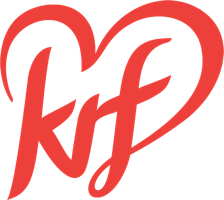 